ΕΛΛΗΝΙΚΗ ΔΗΜΟΚΡΑΤΙΑ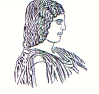 ΓΕΩΠΟΝΙΚΟ ΠΑΝΕΠΙΣΤΗΜΙΟ ΑΘΗΝΩΝΤΜΗΜΑ ΔΙΕΘΝΩΝ & ΔΗΜΟΣΙΩΝ ΣΧΕΣΕΩΝΙερά Οδός 75, 118 55, ΑθήναΠληροφορίες: Αλίκη-Φωτεινή ΚυρίτσηTηλ.: 210 5294845Διεύθυνση ηλεκτρονικού ταχυδρομείου: public.relations@aua.gr				Αθήνα, 23 Μαρτίου 2022ΔΕΛΤΙΟ ΤΥΠΟΥΦοιτητές του Γεωπονικού Πανεπιστημίου Αθηνών θα μεταστεγαστούν από τη Φοιτητική Εστία Ζωγράφου.Λόγω της επερχόμενης ριζικής ανακαίνισης στη Φοιτητική Εστία Ζωγράφου στην Πολυτεχνειούπολη του Εθνικού Μετσόβιου Πολυτεχνείου (ΕΜΠ), 14 φοιτητές του Γεωπονικού Πανεπιστημίου Αθηνών, θα μεταστεγαστούν σε ξενοδοχεία. Σύμφωνα με την Κοινή Υπουργική Απόφαση (ΦΕΚ 819 τ. Β’/17.02.2023) ανατέθηκε στο Ίδρυμα Νεολαίας και Δια Βίου Μάθησης (Ι.ΝΕ.ΔΙ.ΒΙ.Μ.), η μέριμνα για τη μεταστέγαση 37 φοιτητών (μεταξύ αυτών 14 φοιτητές του Γεωπονικού Πανεπιστημίου), από τη Φοιτητική Εστία Ζωγράφου.Το συγκεκριμένο διατηρητέο κτίριο κατασκευάστηκε το  έτος 1975 από τους αρχιτέκτονες Κωνσταντίνο Φινέ και Κωνσταντίνο Παπαϊωάννου, εκφραστών του ελληνικού μοντερνισμού σε επίπεδο δημοσίων κτιρίων. Πρόκειται για ένα κτίριο 10 ορόφων, όπου μέχρι πρότινος διέθετε πάνω από 400 δωμάτια, προσφέροντας στέγαση σε φοιτητές άλλων Πανεπιστημίων εκτός του Εθνικού Μετσόβιου Πανεπιστημίου.Η μελέτη για τη ριζική ανακαίνιση της Φοιτητικής Εστίας είναι δωρεά του Κοινωφελούς Ιδρύματος Αλέξανδρος Σ. Ωνάσης και αναμένεται να διαρκέσει 2 χρόνια. Ο προϋπολογισμός του έργου είναι 40.000.000 ευρώ και θα υλοποιηθεί με τη σύμπραξη Δημοσίου και Ιδιωτικού Τομέα, η οποία θα συμβάλλει σημαντικά στην επιτάχυνση της υλοποίησής του. Η νέα εστία σχεδιάζεται με όλες τις προδιαγραφές σύγχρονης φοιτητική στέγης σε ευρωπαϊκό επίπεδο με στόχο τη δυναμικότητα 531 κλινών στους φοιτητές. 